Liste de vérification relative à la sécurité et à la santé au travail pour les comités scolaires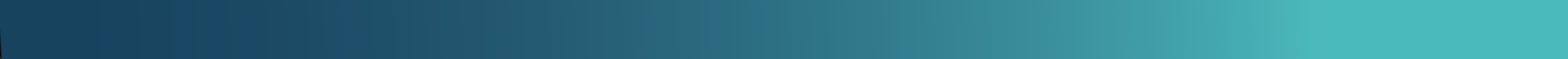 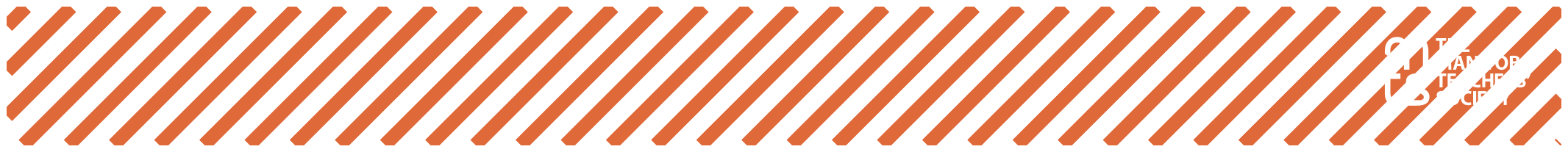 LISTE DE VÉRIFICATION GÉNÉRALE DE L’IMMEUBLEREMARQUE : Veuillez vérifier auprès de l’instructeur concernant les procédures spéciales pour les cabinets de pulvérisation et les peintures à base d’isocyanate.REMARQUE : Veuillez vérifier auprès de l’instructeur concernant les procédures spéciales pour les cabinets de pulvérisation et les peintures à base d’isocyanate.VEUILLEZ INDIQUER VOS COMMENTAIRES, S’IL Y A LIEU.ENTRÉESOUINONS.O.NOTES1. Est-ce que les entrées sont bien éclairées?2. A-t-on installé des tapis de plancher à l’intérieur de toutes les entrées?3. Est-ce que les tapis de plancher sont bien entretenus pour prévenir les faux pas?4. Est-ce que les marches sont en bon état (aucune marche brisée ou lâche)?5. A-t-on installé une main courante et est-elle solidement fixée?6. A-t-on installé un panneau pour demander à tous les visiteurs de s’inscrire au bureau à leur entrée dans l’école?COULOIRSOUINONS.O.NOTES1. Est-ce que les couloirs et les entrées dans les pièces sont bien éclairés?2. Est-ce que les couloirs sont propres et exempts de feuilles de papier et de dé-bris qui peuvent faire trébucher quelqu’un?3. Est-ce que les couloirs sont exempts d’autres éléments (cordes, sacs d’école, boîtes, etc.) qui peuvent faire trébucher quelqu’un?4. Est-ce que les revêtements de sol sont en bon état (aucune tuile brisée ou ab-sente, tapis non déchirés ou entassés)?5. Est-ce que les casiers des élèves et les vitrines d’exposition (et leur contenu) sont fixés solidement aux murs ou aux planchers?6. Est-ce que les grilles à registre et les autres appareils sont bien entretenus pour empêcher qu’ils ne fassent trébucher quelqu’un ou accrochent ses vête-ments?7. Est-ce que les portes coupe-feu s’ouvrent facilement, y compris les portes des salles de classe?8. Est-ce que les extincteurs et les avertisseurs d’incendie sont bien indiqués, accessibles et fixés solidement?9. Est-ce que les concierges barricadent les zones humides lorsqu’ils passent la vadrouille, décapent ou lavent les planchers pour avertir les autres des risques de chute?ESCALIERS ET CAGES D’ESCALIEROUINONS.O.NOTES1. Est-ce que les escaliers et les cages d’escalier sont bien éclairés?2. Est-ce que les escaliers sont exempts de déchets et de débris qui peuvent faire trébucher, glisser ou chuter quelqu’un?3. Est-ce que les escaliers sont en bon état (aucune marche brisée ou endomma-gée, aucun tapis d’escalier excessivement usé)?4. Est-ce que les marches extérieures sont recouvertes d’un produit antidérapant ou d’une semelle pour empêcher quelqu’un de glisser?5. Est-ce que les mains courantes sont solidement installées et en bon état?6. Pour les escaliers et les paliers d’escalier de plus de 4 pieds de hauteur, a-t-on installé des mains courantes? Une main courante comprend une traverse supé-rieure, une traverseintermédiaire et une plinthe pour empêcher les chutes.A guardrail consists of a top rail, mid- rail, and toe board to prevent falls from heights.SORTIESOUINONS.O.NOTES1. Est-ce que les sorties sont indiquées de manière appropriée?2. Est-ce que toutes les portes de sortie s’ouvrent à l’extérieur avec le chemin de retraite?3. Est-ce que les portes de sorties sont enchaînées ou cadenassées lorsque des employés ou des enfants sont dans l’immeuble? Le chaînage ou le cadenassage d’une porte de sortie d’urgence lorsque des employés ou des enfants sont dans l’immeuble constitue une contravention aux règles d’incendie.4. Est-ce que toutes les portes de sortie s’ouvrent facilement et offrent un itiné-raire dégagé jusqu’à une zone publique extérieure?5. Est-ce que les voies d’issue sont marquées et exemptes de débris et d’autres articles qui peuvent bloquer entièrement ou partiellement la sortie? Toutes les voies d’issue et portes de sortie doivent avoir une largeur minimale de 22 pouces.ZONES DE BUREAUOUINONS.O.NOTES1. Est-ce que les bureaux et les fauteuils sont appropriés pour le travail effectué?2. Est-ce que les cordons électriques sont recouverts ou sécurisés pour empê-cher quelqu’un de trébucher?3. Est-ce que les classeurs et les tiroirs de bureau sont fermés lorsqu’on ne les utilise pas?4. Est-ce que les classeurs, les étagères et les cloisons sont installés solidement et exempts d’articles lâches sur leur partie supérieure?SALLES DE CLASSEOUINONS.O.NOTES1. Est-ce que les portes de sortie ne sont pas obstruées pour une évacuation ra-pide et facile en cas d’urgence?2. Est-ce que les planchers sont exempts de cordons, de jouets, de livres ou d’autres articles qui peuvent faire trébucher quelqu’un?3. Est-ce que les chaises, les sièges et les bureaux sont en bon état?4. Est-ce que les fenêtres sont exemptes de fissures et de bris?5. Est-ce que les placards et les locaux d’entreposage sont propres et en ordre?6. Est-ce que la salle est propre et en ordre (déchets enlevés, aucune preuve d’infiltration d’eau, etc.)?TOILETTESOUINONS.O.NOTES1. Est-ce que les planchers sont propres et secs pour prévenir les glissades et les chutes ?2. Est-ce que les chaises d’aisance, les urinoirs et les éviers sont fixés solidement aux murs ou aux planchers, tels que conçus?3. Est-ce que les toilettes sont bien éclairées?4. Est-ce que les toilettes sont propres et hygiéniques?GYMNASESOUINONS.O.NOTES1. Est-ce que les gradins sont en bon état et équipés de mains courantes s’ils s’élèvent à plus de 4 pieds du niveau du sol?2. Est-ce que les lampes sont protégées contre le bris de vitres?3. Est-ce que le plancher est en bon état?4. Est-ce que les sorties sont indiquées de manière appropriée et bien entrete-nues?5. Y a-t-il des tapis de réception derrière les buts de basket-ball et ailleurs où les élèves peuvent heurter des objets ou faire une chute (barres parallèles, poutres d’équilibre, cordes, etc.)?6. Est-ce que la salle des casiers et les douches sont propres et exempts d’eau stagnante?AUDITORIUMSOUINONS.O.NOTES1. Est-ce que les sièges sont solidement fixés au plancher?2. Est-ce que les allées sont dégagées pour ne pas faire trébucher quelqu’un?3. Est-ce que l’escalier qui mène à la scène est muni d’une main courante?4. Est-ce que les coulisses sont suffisamment éclairées pour prévenir les glissades et les chutes?5. Est-ce que l’entretien ménager est satisfaisant?PLACARDS DES CONCIERGES ET DES GARDIENSOUINONS.O.NOTES1. Est-ce que les portes sont fermées et verrouillées lorsque les placards ne sont pas utilisés?2. Est-ce que tous les contenants de produits chimiques sont clairement étique-tés avec le nom du produit et les avertissements nécessaires?3. Est-ce que les articles entreposés sont rangés de manière ordonnée?4. Est-ce que les planchers sont exempts d’eau stagnante et d’autres liquides?5. Est-ce que les rallonges et les cordons électriques sont bien entretenus?CHAUFFERIE ET CHAMBRE DES APPAREILS MÉCANIQUESOUINONS.O.NOTES1. Est-ce que les portes sont fermées et verrouillées lorsque les locaux ne sont pas utilisés?2. Est-ce que tous les contenants de produits chimiques sont clairement étique-tés avec le nom du produit et les avertissements nécessaires?3. Est-ce que les salles sont propres, en ordre et non utilisées pour entreposer du matériel et des articles non essentiels (décorations des Fêtes, vieux livres ou livres supplémentaires, etc.)?4. Est-ce que les planchers sont exempts d’eau stagnante et d’autres liquides?5. Est-ce que les panneaux électriques et les boîtes de disjoncteurs sont non obs-trués?6. Est-ce que les boîtes de connexion électrique, les interrupteurs et les prises sont munis de couvercles appropriés?LABORATOIRES ET SALLES DES SCIENCESOUINONS.O.NOTES1. Est-ce que les locaux d’entreposage sont munis de verrous?2. Est-ce que les extincteurs d’incendie sont en nombre suffisant?3. Est-ce que les locaux sont équipés de couvertures anti-feu approuvés?4. Est-ce que les locaux sont équipés d’une douche d’urgence utilisable?5. Est-ce que les locaux sont équipés d’une douche oculaire automatique utili-sable?6. Est-ce que les locaux sont munis d’équipements de protection des yeux, du visage et du corps?a. lunettes de sécuritéb. lunettes de protection contre les produits chimiquesc. écrans faciaux en plastiqued. écrans protecteurs de démonstratione. gants en caoutchoucf. tabliers en caoutchouc, en plastique ou en tissug. gants résistants à la chaleur (paires)h. sarraus de laboratoire7. Est-ce que les bouteilles à gaz comprimé sont sécurisées et protégées de ma-nière appropriée?8. Est-ce les installations d’élimination des déchets sont appropriées?9. Y a-t-il des locaux d’entreposage sécurisés pour les produits chimiques?10. Est-ce que les locaux sont équipés de hottes utilisables?11. Est-ce que le laboratoire est équipé d’une soupape principale de sectionne-ment pour le gaz?LABORATOIRES ET SALLES DES SCIENCESOUINONS.O.NOTES12. Est-ce que le laboratoire est équipé d’un interrupteur de sûreté principal pour l’électricité?13. Est-ce qu’on procède annuellement à une vérification des produits chi-miques?14. Est-ce qu’on élimine les produits chimiques non désirés en utilisant les mé-thodes recommandées?15. A-t-on éliminé tous les produits chimiques non étiquetés?16. Est-ce que toutes les fiches signalétiques sont disponibles et à jour?TECHNOLOGIES/DOMAINES PROFESSIONNELS/ATELIERSOUINONS.O.NOTES1. Est-ce que tous les contenants de produits chimiques sont clairement étique-tés avec le nom du produit et les avertissements nécessaires?2. Est-ce que tous les produits sous contrôle sont inventoriés et la fiche de signa-létiques est- elle facilement accessible aux travailleurs?3. Est-ce que tous les produits décantés sont identifiés avec une étiquette ap-propriée?4. Les étagères et les racks de stockage sont-ils stables, avec des articles plus lourds entre la hauteur du genou et des épaules ?5. Est-ce que les articles entreposés sont rangés de manière pour empêcher quelqu’un de trébucher?6. Y-a-t-il des voies claires entre les machines, les panneaux électriques et les portes de sortie?7. Est-ce que l’atelier est généralement propre et rangé de manière ordonnée?8. Est-ce que les cordons électriques et câbles sont disposés de manière pour empêcher quelqu’un de trébucher?9. Est-ce que les rallonges sont utilisées uniquement pour des connexions tem-poraires?10. Est-ce que le matériel défectueux est étiqueté et retiré du service?11. Est-ce que les dispositifs d’arrêt d’urgence sont bien indiqués et facilement accessibles?12. Est-ce que tous les travailleurs sont conscients des procédures de verrouillage pour dé- énergiser l’équipement pendant les réparations?13. Est-ce que toutes les échelles sont en bon état?TECHNOLOGIES/DOMAINES PROFESSIONNELS/ATELIERSOUINONS.O.NOTES14. Est-ce que toutes les mezzanines surélevées sont munies de garde-corps et les escaliers ont-ils des mains courantes?15. Est-ce que les stations de premiers soins sont clairement indiqués avec une signalisation très visible?16. Est-ce que les extincteurs et les stations de douche oculaire sont signalés de manière très visible?17. Est-ce que les panneaux de sortie de secours et les panneaux de signalisation sont très visible?18. Est-ce que les outils électriques portatifs sont équipés de cordons et de fiches en bon état?19. Est-ce que tout l’équipement majeur est équipé d’interrupteurs d’alimentation blindés ou encastrés pour éviter un démarrage accidentel?20. Est-ce que toutes les gardes protectrices sont en place et opérationnelles?21. Est-ce que les Modèles de procédures de travail sain et sauf sont affichées à chaque emplacement abritant un équipement majeur?MATÉRIEL DE SOUDAGEOUINONS.O.NOTES1. Est-ce qu’il y a une ventilation disponible pour éloigner les vapeurs de l’opérateur?2. Est-ce que tous les cylindres de gaz comprimé (qu’ils soient vides ou pleins) sont sécurisés?3. Est-ce que tout l’équipement de protection individuelle (EPI) approprié, tel que les lunettes de soudage et les tabliers, sont disponible?4. Est-ce que les bouteilles d’oxyacétylène sont équipées de dispositifs de retour de gaz sur tous les tuyaux, et tous les tuyaux sont-ils en bon état, sans fissures?5. Est-ce qu’il y a un seau métallique situé à proximité de la zone de soudage?6. Est-ce que les extincteurs sont accessibles, correctement montés et munis d’une étiquette d’inspection?7. Est-ce que des armoires de stockage de liquides inflammables approuvées par ULC sont utilisées pour stocker des matériaux inflammables ou combustibles?8. Est-ce que des rideaux pare-étincelles sont disponibles pour une utilisation autour des zones de soudure à l’arc?ATELIER DE MENUISERIE/CONSTRUCTIONOUINONS.O.NOTES1. Est-ce que l’équipement de protection individuelle (EPI) est utilisé lorsqu’il y a un risque de blessure?2. Est-ce que les planchers sont exempts d’objets pour ne pas faire trébucher quelqu’un?3. Est-ce que les stations de douche oculaire sont accessibles et rincées au moins une fois par mois?4. Est-ce que les produits en bois sont rangés de manière sécuritaire?5. Est-ce que le système de dépoussiérage fonctionne bien et est entretenu ré-gulièrement?6. Est-ce que toutes les machines sont solidement fixées au sol ou à l’établi de travail?7. Est-ce que tous les cordons électriques sont en bon état et ne traversent pas les zones de passage?8. Est-ce que les procédures de verrouillage sont respectées lors des travaux de maintenance?9. Est-ce que la ventilation locale est suffisante pour éliminer les odeurs de solvants et de peinture non-latex?10. Est-ce que des gants résistants aux produits chimiques sont fournis pour net-toyer les solvants?11. Est-ce que tous les contenants de produits chimiques sont clairement étique-tés avec le nom du produit (ou, si produits décantés, sont identifiés avec une éti-quette appropriée)?12. Est-ce que les informations de la FDS sont facilement disponibles, et les Mo-dèles de procédures de travail sain et sauf concernant l’utilisation, la manipulation et le stockage des produits chimiques ainsi que l’élimination des déchets sont affichées?13. Est-ce que l’équipement de protection individuelle (EPI) est fourni?14. Est-ce que les extincteurs sont accessibles, correctement montés et munis d’une étiquette d’inspection?ÉCONOMIE DOMESTIQUE/CAFÉTÉRIAOUINONS.O.NOTES1. Est-ce que le système de ventilation locale est maintenu propre?2. Est-ce que les extincteurs sont accessibles, correctement montés et munis d’une étiquette d’inspection?3. Est-ce que les ventilateurs et les hottes sont propres?4. Est-ce que les zones autour des cuisinières sont dégagées de matériaux com-bustibles?5. Est-ce que tous les contenants sont clairement étiquetés?6. Est-ce que les couteaux sont rangés dans des supports ou des blocs à cou-teaux?7. Est-ce que les surfaces de découpe sont entretenues pour éviter la contamina-tion?8. Est-ce que tous les grands mélangeurs, trancheuses à viande, déchiqueteuses, etc., sont équipés de gardes protecteurs?9. Est-ce que les Modèles de procédures de travail sain et sauf sont affichées pour l’utilisation et le nettoyage de l’équipement de transformation des aliments (y compris les exigences de verrouillage pendant la maintenance)?10. Est-ce que les planchers sont exempts d’eau, d’huile, etc.?11. Est-ce que des bandes antidérapantes ou des tapis en caoutchouc sont four-nis dans les zones de travail?12. Est-ce que les produits de nettoyage concentrés et les pesticides sont étique-tés et rangés loin des zones alimentaires?13. Est-ce que les machines à coudre et les cordons sont en bon état et disposés de manière pour empêcher quelqu’un de trébucher?14. Est-ce que les réfrigérateurs et congélateurs « walk-in » sont exempts d’eau ou de glace pouvant causer un risque de glissade, et sont-ils équipés d’un ouvre-porte interne?15. Est-ce que les installations générales sont propres et sanitaires?EXTÉRIEUROUINONS.O.NOTES1. Est-ce que les zones en construction sont suffisamment clôturées pour empê-cher l’accès aux personnes non autorisées sur le site?2. Est-ce que les portes de sortie menant aux zones de construction sont claire-ment marquées indiquant que l’utilisation de ces portes est interdite?3. Y a-t-il des portes de sortie adéquates disponibles et les plans d’évacuation sont-ils modifiés si nécessaire?4. Est-ce que des dispositions sont prises pour garantir la sécurité dans le station-nement et des zones de dépôt?5. Est-ce que tous les passages temporaires et les voies de circulation sont bien signalés, suffisamment éclairés et organisés pour minimiser le risque de glissade ou de chute?6. Est-ce que les travailleurs de la construction ont été informés du comporte-ment attendu sur le chantier et du protocole à suivre lors de leur entrée dans l’école?7. Est-ce que tous les matériaux de construction sont correctement entreposés et sécurisés?8. Est-ce que des précautions sont prises pour assurer la sécurité personnelle lors de l’arrivée et du départ des équipements de construction?INTÉRIEUROUINONS.O.NOTES1. Est-ce que toutes les zones en construction sont sécurisées ou bloquées pour s’assurer que les personnes non autorisées n’entrent pas?2. Est-ce que tous les couloirs et espaces communs sont dégagés de tout risque de trébuchement, en particulier les cordons électriques?3. Est-ce que des mesures de contrôle sont en place pour tous les problèmes de bruit, de poussière et de fumée?4. Est-ce que tous les travailleurs de la construction maintiennent un environne-ment de travail sûr et respectent toutes les réglementations en matière de santé et de sécurité au travail?